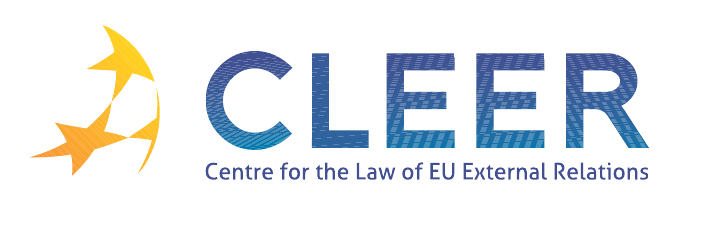 News Service week 48/2012(26 November – 2 December 2012)EU ENLARGEMENTEASTERN PARTNERSHIPEUROPEAN NEIGHBOURHOOD POLICYTRADE AND INVESTMENTINTELLECTUAL PROPERTYCFSPCSDPDEVELOPMENT AND COOPERATIONEXTERNAL DIMENSION OF AFSJ EU – Human RightsEU – G-20EU – Middle EastEU – International Telecommunications Union (ITU)EVENTSEdited by Petr Pribyla & Dr. Tamara Takács28 November3rd meeting of the EU - Montenegro Stabilisation and Association Council at ministerial level 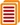 28 NovemberCommission adopts a programme to support cooperation with the Eastern Partnership countries for youth 26 NovemberCouncil adopts a new legislative framework to facilitate the return of misappropriated funds to the Egyptian and Tunisian authorities 28 NovemberCommission adopts  a new support package for higher education in the European neighbourhood region 28 NovemberCommission provides further assistance to justice and security sector reform in Jordan under the European Neighbourhood Policy Action Plan  28 NovemberEU approves EUR 68 million as part of a financial assistance programme for Tunisia aimed at backing up the transition process 30 NovemberCommission announces increased support for civil society in the neighbourhood area 26 NovemberEU international trade in services raised by 7% to the rest of the world in 2011 27 NovemberInternational Trade Committee MEPs say Parliament should give its consent to a proposed EU trade deal with Columbia and Peru 28 NovemberPress Release of the Cyprus Presidency of the Council on advancing the EU’s external trade policy 29 NovemberThe EU Foreign Affairs Council approves a mandate for the negotiation of a Free Trade Agreement with Japan 29 NovemberMain results of the Foreign Affairs and Trade Council meeting 29 NovemberCommission Regulation No 1106/2012  implementing Regulation No 471/2009 of the European Parliament and of the Council on Community statistics relating to external trade with non-member countries, as regards the update of the nomenclature of countries and territories 30 NovemberOverview of the EU Free Trade Agreements 30 NovemberEU-China Geographical Indications – "10 plus 10" project on food products completed30 NovemberSummary record of the meeting of the European Parliament Committee onInternational Trade 27 NovemberResults of the 25th session of the WIPO Standing Committee on copyright and related rights 29 NovemberMEPs say the crises in the Democratic Republic of Congo, Mali and Somalia cannot be ended without structural solutions involving neighbouring countries 29 NovemberCouncil Decision 2012/739/CFSP concerning restrictive measures against Syria and repealing Decision 2011/782/CFSP 28 NovemberPress Release: European Defence Agency to increase Europe’s strategic tanker capability by 2020 26 NovemberCommission supports protection of food and agricultural products' names in Africa 28 NovemberEU sets for new accord with China on cultural cooperation 28 NovemberCommission Staff Working Document on general guidelines on operational priorities for humanitarian aid in 2013 29 NovemberCommission requests from the EU's budgetary authorities approval for the release of EUR 15 million to increase its humanitarian aid for the eastern Democratic Republic of Congo (DRC) and the Great Lakes region 29 NovemberOverview of the Commission's humanitarian support for Palestine EU ISS study‘The EU and Mindanao: Innovative avenues for seeking peace’ (by G. M. Viñals and A. MacDonald) EU ISS Analysis‘Obama reloaded’ (by A. Missiroli and P. Pawlak) EU ISS Analysis‘China’s new leaders uploaded’ (by N. Casarini) European Data Protection Supervisor (EDPS)Opinion on the proposal for a regulation establishing the European Voluntary Humanitarian Aid Corp 27 NovemberMEPs say EUROSUR border surveillance must help save migrants' lives 27 NovemberCommission adopts its 7th report about breaches of the principle of visa reciprocity in third countries 27 NovemberReport from the Commission - Second biannual report on the functioning of the Schengen area 28 NovemberPress Release of the Cyprus Presidency of the Council on Common European Asylum System 29 NovemberHuman Rights Subcommittee MEPs say the EU must find ways to ensure that sanctions designed to press Iran to improve its human rights record do not punish ordinary Iranian citizens 29 NovemberEU Special representative for human rights Stavros Lambrinidis names a situation of NGOs in third countries as one of his key priorities 28 NovemberThe EU in the world: Comparing demographic, economic and social trends among the G-20 members 29 NovemberDeclaration by the High Representative Catherine Ashton on behalf of the EU on the Middle East Peace Process 30 NovemberEU to defend open internet at Dubai international telecommunications conference  6 – 7 DecemberQuo Vadis, Social Europe? The Internal Market and Socio-Economic Issues in the Context of the European Crisis (Conference organised by Université Libre de Bruxelles, Brussels, BE) 13 – 14 DecemberExploring Turkey’s Educational Policy: What do the global trends suggest, what do the recent amendments really amend? (Conference organised by the Centre for Policy Analysis and Research on Turkey, Ankara, Turkey) 7 – 9 January 2013Political Representation in the History of International Organisations and European Integration (Conference organised by Aarhus University, Aarhus, DK) 13 – 23 January 2013MATRA Pre-Accession Training Programme (MATRA PATROL) – Strengthening Institutional capacity in the Rule of Law - Quality, implementation and enforcement of legislation (Training Programme organised by T.M.C. Asser Instituut, The Hague, NL) 18 – 19 January 2013Doing Law beyond the State: Exploring Research Methodologies in EU and International Law (Workshop organised by the University of Sheffield, Sheffield, UK) 31 January – 1 February 2013How to Set Up and Implement a Successful Twinning Project in EU Candidate, Potential Candidate and Neighbourhood Countries (Seminar organised by the European Institute of Public Administration, Maastricht, NL) 1 February 2013CSDP Strategy: A Reality or Wishful Thinking? (Workshop organised by University of Surrey, UK) 22 February 2013The External Dimension of EU Counter-terrorism Policy (Conference organised by the Centre for the Law of EU External Relations (CLEER) and the International Centre for Counter Terrorism (ICCT)-The Hague in cooperation with the T.M.C. Asser Instituut, Brussels, BE) 1 – 2 March 2013A Nobel Price? Consequences of the European Union in Europe and in the World (Conference organised by the University of Pittsburgh, USA) 19 April 2013EU environmental norms and third countries: the EU as a global role model (Workshop organised by the Centre for the Law of EU External Relations (CLEER) and the European Environmental Law (EEL) Network, The Hague, NL) Call for papersDeadline:15 DecemberNew Approaches to Understanding Contemporary Global Energy Relations 5 – 8 June 2013 (Workshop organised by the European International Studies Association, Tartu, Estonia) Call for submissions: 17 December 2012The European Defence Agency (EDA) - Egmont Institute PhD Prize in Defence, Security and Strategy 